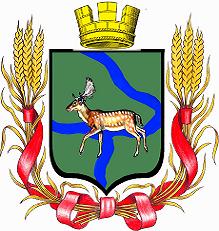 РОССИЙСКАЯ   ФЕДЕРАЦИЯДума  Еланского  городского  поселенияЕланского  муниципального  районаВолгоградской  области четвёртого созываРЕШЕНИЕ  29 июля 2020 года                                                                                                        № 42/7                                                       О внесении изменений в Решение Думы Еланского городского поселения от 17.11.2016 № 139/22  "О Порядке размещения нестационарных торговых объектов на территории Еланского городского поселения Еланского муниципального района Волгоградской области"Рассмотрев протест прокурора Еланского района от 29.05.2020 № 7-43-2020, а также в целях обеспечения устойчивого развития экономики Волгоградской области в условиях ухудшения ситуации в связи с распространением новой короновирусной инфекции, в соответствии с ч. 1 статьи 8 Федерального закона от 28.12.2009 № 381-ФЗ "Об основах государственного регулирования торговой деятельности в Российской Федерации", приказа комитета промышленности и торговли Волгоградской области от 04.02.2016 № 14-ОД утверждённого порядка разработки и утверждения схем размещения нестационарных торговых объектов на территории Волгоградской области, руководствуясь Уставом Еланского городского поселения Еланского муниципального района Волгоградской областиДума Еланского городского поселения четвертого созыва РЕШИЛА: 1.  В Решение Думы Еланского городского поселения от 17.11.2016 № 139/22  "О Порядке размещения нестационарных торговых объектов на территории Еланского городского поселения Еланского муниципального района Волгоградской области" (далее - Решение), внести следующие изменения:1.1. п. 1.2.3 п. 1.2 раздела 1 Порядка и разработки и утверждения схем размещения нестационарных торговых объектов  на территории Еланского городского поселения Еланского муниципального района Волгоградской области, утверждённого Решением изложить в новой редакции: «- павильон – нестационарный торговый объект, представляющий собой строение (часть строения) или сооружение (часть сооружения) с замкнутым пространством, имеющее торговый зал и рассчитанное на одно или несколько рабочих мест продавцов. Павильон может иметь помещение для хранения товарного запаса;".1.2. добавить пункт 2.7.4 следующего содержания:«На период до 31 декабря 2020 года предоставление свободных мест для размещения нестационарных торговых объектов по реализации сезонных товаров (безалкогольные напитки, мороженное, плодоовощная продукция, бахчёвые культуры, цветочная продукция, рассада, саженцы, семена) без проведения конкурсных процедур, в заявительном порядке.».    2. Контроль за исполнением решения возложить на постоянную комиссию по благоустройству, жилищно-коммунальному хозяйству и строительству Думы Еланского городского поселения Еланского муниципального района Волгоградской области.3. Настоящее решение вступает в силу с момента его обнародования и подлежит размещению на официальном сайте Администрации Еланского городского поселения Еланского муниципального района Волгоградской области.Председатель ДумыЕланского городского поселения Еланского муниципального района Волгоградской области                                                                              Е.В. Русяев                                                             Глава Еланского городского поселения Еланского муниципального районаВолгоградской области                                                                              А.С. Гугучкин